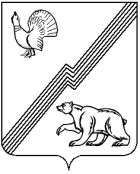 АДМИНИСТРАЦИЯ ГОРОДА ЮГОРСКАХанты-Мансийского автономного округа - ЮгрыПОСТАНОВЛЕНИЕО внесении изменений в постановление администрации города Югорска от 06.08.2020 № 1061 «Об утверждении Положения о поощрении работников администрации города Югорска»В соответствии со статьей 191 Трудового кодекса Российской Федерации: 1. Внести в раздел 4 приложения к постановлению администрации города Югорска от 06.08.2020 № 1061 «Об утверждении Положения о поощрении работников администрации города Югорска» (с изменениями от 07.12.2020 № 1793, от 29.07.2021 № 1394-п, от 24.04.2023 № 528-п) следующие изменения:1.1. Абзац второй пункта 10 изложить в следующей редакции:«В отношении заместителей главы города, управляющего делами администрации города Югорска, руководителей департамента экономического развития и проектного управления, департамента финансов, управления бухгалтерского учета и отчетности, управления контроля, юридического управления, управления по вопросам муниципальной службы, кадров и наград администрации города Югорска решение о поощрении принимается главой города Югорска самостоятельно без внесения ходатайства.».1.2. Пункт 11 изложить в следующей редакции:«11. Ходатайство вносится:- в отношении руководителя органа или  структурного подразделения администрации города Югорска (за исключением руководителей органов и структурных подразделений администрации города Югорска, указанных в абзаце  втором пункта 10 настоящего Порядка) заместителем главы города Югорска, непосредственно курирующим соответствующие орган или структурное подразделение;- в отношении иного работника администрации города Югорска руководителем соответствующего органа, структурного подразделения администрации города Югорска. В случае подчинения соответствующего органа, структурного подразделения одному из заместителей главы города Югорска ходатайство подлежит обязательному согласованию с указанным должностным лицом. При отсутствии у структурного подразделения, курирующего заместителя главы города Югорска ходатайство подлежит обязательному согласованию с заместителем главы города Югорска, курирующим вопросы внутренней политики.».1.3. В пункте 12 слова «, согласовывается с управляющим делами администрации города Югорска, как с должностным лицом, курирующим кадровые вопросы, в случае неподчинения ему органа или структурного подразделения администрации города Югорска» исключить.2. Опубликовать настоящее постановление в официальном сетевом издании города Югорска и разместить на официальном сайте органов местного самоуправления города Югорска.3. Настоящее постановление вступает в силу после его официального опубликования.Исп.:А.З. Сахибгариева, вн. тел. 153от [Дата документа]№ [Номер документа]Глава города Югорска        ДОКУМЕНТ ПОДПИСАН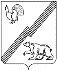          ЭЛЕКТРОННОЙ ПОДПИСЬЮСертификат  [Номер сертификата 1]Владелец [Владелец сертификата 1]Действителен с [ДатаС 1] по [ДатаПо 1]А.Ю. Харлов